standbymede.org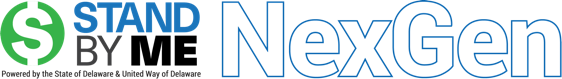 These messages can be shared in your Facebook, Twitter or Instagram pages. You can also use social media posts to link to your events page, which we will create for you.Feel free to add information about your events as well. Example: <High school > will host a financial aid workshop on <date> at <time> in <location>.#dreambigdelaware seniors: Start your college game plan now. Money for school is available.Register for a free #scholarship workshop for Delaware families at [LINK]#dreambigdelaware seniors and #firstgen college goers: Start your college game plan. Attend a free financial aid workshop: [LINK]Be a #firstgen college student.Learn how to get started at a free #FAFSA workshop for families [LINK]#dreambigdelaware. Start making your college game plan by attending a free #FAFSA workshop.Register here: [LINK]Paying for college is easier than you think. Attend a free financial aid workshop for Dela- ware families.#freemoney Register here: [LINK]Get in the game. Prepare for college. Learn how at a free workshop: [LINK]Stand By Me® is a partnership of the State of Delaware and United Way of Delaware.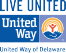 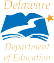 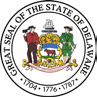 The College Funding Project, a Stand By Me initiative, is funded by the Delaware Department of Education’s Higher Education Office.